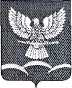        АДМИНИСТРАЦИИ НОВОТИТАРОВСКОГО       СЕЛЬСКОГО ПОСЕЛЕНИЯ ДИНСКОГО РАЙОНА                            ПОСТАНОВЛЕНИЕот 17.11.2016                                                                                       №  923                                                станица НовотитаровскаяО Порядке разработки, принятия, мониторинга и контроля выполнения индикативного плана социально-экономического развития Новотитаровского сельского поселения Динского районаВ соответствии со статьей 16 Закона  Краснодарского  края  от  6 ноября 2015 года № 3267-КЗ «О стратегическом планировании и индикативных планах социально-экономического развития Краснодарского края», статьей 59 Устава Новотитаровского сельского поселения Динского района, в целях проведения регулярной оценки результатов решения задач в области социально-экономического развития Новотитаровского сельского поселения Динского района  п о с т а н о в л я ю:1. Утвердить Порядок разработки, принятия, мониторинга и контроля выполнения индикативного плана социально-экономического развития Новотитаровского сельского поселения Динского района (далее – Порядок) согласно приложению к настоящему постановлению.2. Определить финансово-экономический отдел администрации Новотитаровского сельского поселения Динского района (Кожевникова) ответственным  за координацию работ по разработке, мониторингу и контролю выполнения индикативного плана социально-экономического развития Новотитаровского сельского поселения Динского района.3. Финансово-экономическому отделу администрации Новотитаровского сельского поселения Динского района согласно своей компетенции осуществлять разработку и мониторинг выполнения индикативного плана социально-экономического развития Новотитаровского сельского поселения Динского района в соответствии с утвержденным Порядком.4.  Постановление от 28.10.2015 №990 « О порядке разработки прогноза и индикативного плана социально-экономического развития Новотитаровского сельского поселения Динского района на очередной финансовый год» признать утратившим силу.5.  Финансово-экономическому отделу (Кожевникова) разместить на официальном сайте Новотитаровского сельского поселения www.novotitarovskaya.info6. Контроль за выполнением настоящего постановления оставляю за собой. 7. Постановление вступает в силу со дня его подписания. Глава   Новотитаровскогосельского поселения						              С.К. КошманПРИЛОЖЕНИЕУТВЕРЖДЕНПостановлением администрации Новотитаровского сельского поселения Динского районаот 17.11.2016№923ПОРЯДОКразработки, принятия, мониторинга и контроля выполнения индикативного плана социально-экономического развития Новотитаровского сельского поселения Динского района1.Общие положенияНастоящий Порядок разработан в соответствии со статьей 16 Закона Краснодарского края от 6 ноября 2015 года № 3267-КЗ «О стратегическом планировании и индикативных планах социально-экономического развития Краснодарского края» и регулирует отношения в сфере индикативного планирования социально-экономического развития Новотитаровского сельского поселения Динского района.Индикативный план социально-экономического развития Новотитаровского сельского поселения Динского района (далее - индикативный план) является документом, устанавливающим планируемые значения по системе показателей социально-экономического развития муниципальных образований, достижение которых обеспечит реализацию целей и приоритетов деятельности органов местного самоуправления Новотитаровского сельского поселения Динского района.Индикативный план подлежит обязательному исполнению органами местного самоуправления Новотитаровского сельского поселения Динского района.Участниками процесса индикативного планирования являются : финансово-экономический отдел администрации Новотитаровского сельского поселения Динского района, территориальные органы федеральных и краевых органов исполнительной власти, организации всех форм собственности, расположенные на подведомственной территории.Разработка, утверждение и мониторинг индикативного плана социально-экономического развития Новотитаровского сельского поселения Динского районаИндикативный план разрабатывается в отраслевом разрезе на основании анализа ситуации в экономике и социальной сфере Новотитаровского сельского поселения Динского района в соответствии с макроэкономической ситуацией и сценарными условиями развития экономики Краснодарского края и Российской Федерации в целом, с учетом предложений организаций всех форм собственности, расположенных на подведомственной территории.Индикативный план состоит из следующих разделов:1) индикативный план социально-экономического развития Новотитаровского сельского поселения муниципального образования Динской район (в разрезе основных видов деятельности) с оценкой итогов социально-экономического развития Новотитаровского сельского поселения Динского района за предшествующий период;2) индикативный план развития регулируемого сектора экономики Новотитаровского сельского поселения муниципального образования Динской район;3) перечень и объемы поставок продукции для муниципальных нужд Новотитаровского сельского поселения муниципального образования Динской район (за счет средств местного бюджета и внебюджетных источников финансирования) по укрупненной номенклатуре.2.3. Намечаемые проектировки развития регулируемого сектора экономики включают следующие показатели:1) объем прибыли и объем произведенной продукции (работ, услуг);2) доходы, полученные от сдачи в аренду и продажи имущества, находящегося в муниципальной собственности;3) численность занятых работников и фонд оплаты труда;4) объемы инвестиций за счет всех источников финансирования.Индикативный план разрабатывается ежегодно на три года и включает очередной финансовый год (год, следующий за годом, в котором осуществляется разработка индикативного плана) и плановый период (два финансовых года, следующих за очередным финансовым годом).Индикативный план на очередной финансовый год и плановый период разрабатывается путем уточнения параметров планового периода и добавления параметров второго года планового периода.Значения показателей прогноза социально-экономического развития Новотитаровского сельского поселения Динского района на среднесрочный период, исходя из которых разрабатывается проект бюджета поселения на очередной финансовый год и плановый период, являются базовыми при разработке индикативного плана.При разработке и мониторинге индикативного плана используются данные государственной статистики (в случае ее отсутствия - ведомственной статистической отчетности), а также информация территориальных органов федеральных и краевых органов исполнительной власти, органов местного самоуправления, организаций всех форм собственности, расположенных на подведомственной территории.Индикативный план разрабатывается финансово-экономическим отделом администрации Новотитаровского сельского поселения Динского района (далее – ответственный орган).2.8.Финансово-экономический отдел администрации Новотитаровского сельского поселения Динского района:2.8.1. Ежегодно в срок и по форме, установленные ответственным органом, представляют ему сведения, необходимые для разработки индикативного плана, сформированные с учетом данных и информации, указанных в пункте 2.5 настоящего Порядка.2.8.2. Ежеквартально осуществляют мониторинг индикативного плана в части своей компетенции в сроки и по форме, установленные ответственным органом, и направляют ему информацию о ходе выполнения индикативного плана.2.9. Ответственный орган:2.9.1. На основе сведений, представленных отделами администрации Новотитаровского сельского поселения Динского района, финансово-экономический отдел формирует индикативный план и проект муниципального правового акта о принятии индикативного плана.2.9.2. Обеспечивает проведение публичных слушаний по индикативному плану на проектной стадии в соответствии с установленным порядком.2.10. Индикативный план принимается решением Совета Новотитаровского сельского поселения Динского района с учетом результатов публичных слушаний в срок не позднее даты принятия решения о бюджете поселения на очередной финансовый год.2.11. Индикативный план размещается на официальном сайте Новотитаровского сельского поселения Динского района в сети Интернет.3. Контроль выполнения индикативного плана социально-экономического развития Новотитаровского сельского поселения Динского района3.1. В целях осуществления контроля выполнения индикативного плана ответственный орган на основе результатов мониторинга индикативного плана, представленных отделами администрации Новотитаровского сельского поселения:3.1.1. Ежеквартально, до 30-го числа месяца, следующего за отчетным периодом, формирует и представляет в Совет Новотитаровского сельского поселения Динского района информацию о ходе выполнения показателей индикативного плана.3.1.2. Ежегодно, до 30 марта, следующего за отчетным периодом, формирует и представляет в Совет Новотитаровского сельского поселения Динского района отчет о выполнении индикативного плана.3.2. Ежеквартальные информации о ходе выполнения и годовой отчет о выполнении индикативного плана размещаются на официальном сайте Новотитаровского сельского поселения Динского района в сети Интернет.Начальник финансово-экономическогоотдела администрацииНовотитаровского сельского поселения				А.А. Кожевникова